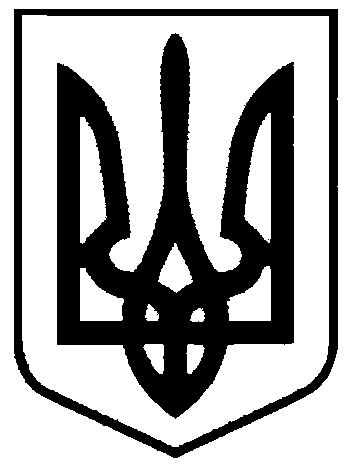 СВАТІВСЬКА МІСЬКА РАДАШОСТОГО СКЛИКАННЯПОЗАЧЕРГОВА ТРИДЦЯТЬ ШОСТА СЕСІЯРІШЕННЯвід  31 жовтня  2015 р.    		      м. Сватове       «Про отримання додаткової дотації від Сватівського районного бюджету»На усунення наслідків техногенної катастрофи у м.Сватове 29-30 жовтня 2015 року та у зв’язку з виділенням міському бюджету з районного бюджету дотації на капітальний ремонт приміщень дошкільних навчальних закладів згідно рішення 41 позачергової сесії Сватівської районної ради № 41/3 від 31.10.2015р. «Про прийняття та розподіл дотації з обласного бюджета», керуючись ст. 93, 96, 101 Бюджетного кодексу України, ст.26 Закону України «Про місцеве самоврядування в Україні», Сватівська  міська  радаВИРІШИЛА:Прийняти від Сватівського районного бюджету дотацію на капітальний ремонт дошкільних закладів освіти:41020900 «Інші додаткові дотації» - 760,000 тис.грн.КФК 070101 «Дошкільні заклади освіти» КЕКВ 3132 «Капітальний ремонт інших об’єктів» - 760,000 тис.грн.Фінансово-розрахунковому відділу міської ради внести відповідні зміни до міського бюджету на 2015 рік.Контроль за виконанням даного рішення покласти на постійну депутатську комісію з питань бюджету, соціально – економічного розвитку, промисловості, підприємництва та регуляторної політики.Сватівський міський голова            		          		          Є.В.Рибалко